Диспансеризация взрослого населения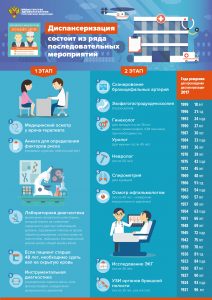   В 2017 году диспансеризации подлежат граждане следующих годов рождения:1996, 1993, 1990, 1987, 1984, 1981, 1978, 1975, 1972, 1969, 1966, 1963, 1960, 1957, 1954, 1951, 1948, 1945, 1942, 1939, 1936, 1933, 1930, 1927, 1924, 1921, 1918. Здоровье каждого из нас зависит от нашей  внутренней мотивации к ведению здорового образа жизни. В рамках Программы государственных гарантий оказания гражданам Российской Федерации бесплатной медицинской помощи предусмотрены мероприятия по выявлению и профилактике различных заболеваний, в том числе диспансеризация.Диспансеризация поможет сохранить здоровье. Сегодня наиболее распространенные причины инвалидности и преждевременной смертности населения в России — это хронические неинфекционные заболевания, такие как артериальная гипертония, ишемическая болезнь сердца, злокачественные новообразования, сахарный диабет, хронические заболевания легких.Диспансеризация представляет собой комплекс мероприятий, включающий в себя профилактический медицинский осмотр и дополнительные методы обследований, проводимых в целях оценки состояния здоровья. Диспансеризация нужна, чтобы убедиться, что все показатели Вашего здоровья в норме, выявить предрасположенность к заболеваниям, в том числе, наследственным, уловить самые незначительные отклонения в состоянии здоровья и  не пропустить первые и скрытые признаки серьезных заболеваний, в том числе сердечно — сосудистых, бронхо-легочных и онкологических заболеваний, сахарного диабета. Именно эти заболевания  являются основной причиной смерти в нашей стране. Основная цель диспансеризации, в первую очередь, – профилактическая.Диспансеризация взрослого населения проводится 1 раз в 3 года. Первая диспансеризация проводится гражданину в 21 год, последующие – с трехлетним интервалом на протяжении всей жизни. Если ваш возраст делится на 3, то в текущем году вы можете пройти диспансеризацию. Инвалиды и ветераны Великой Отечественной войны, супруги погибших (умерших) инвалидов и участников ВОВ, инвалиды общего заболевания независимо от возраста проходят диспансеризацию ежегодно.Пройти диспансеризацию граждане могут в поликлинике по месту прикрепления. Необходимо взять с собой полис ОМС и паспорт гражданина России. Диспансеризация всем проводится бесплатно.Профилактический медицинский осмотр Сегодня в условиях нарастающего темпа жизни перед гражданами стоит сложная задача – сохранить свое здоровье. В этом Вам поможет регулярный контроль состояния своего здоровья и прохождение профилактических осмотров! Пациенты, не подлежащие по возрасту в текущем году диспансеризации, имеют право пройти профилактический медицинский осмотр.Проведение профилактического медицинского осмотра направлено на раннее выявление отдельных хронических заболеваний, являющихся основной причиной инвалидности и преждевременной смертности населения Российской Федерации, факторов риска их развития.Профилактический медицинский осмотр могут пройти граждане в возрасте от 18 лет и старше. Гражданин проходит профилактический медицинский осмотр 1 раз в 2 года в медицинской организации, в которой он получает первичную медико-санитарную помощь.Профилактический медицинский осмотр включает в себя:1) опрос (анкетирование);2) антропометрию (измерение роста стоя, массы тела, окружности талии), расчет индекса массы тела;3) измерение артериального давления;4) определение уровня общего холестерина;5) исследование уровня глюкозы в крови;6) определение суммарного сердечно-сосудистого риска (для граждан в возрасте до 65 лет);7) флюорографию легких;8) маммографию (для женщин в возрасте 39 лет и старше);9) клинический анализ крови;10) исследование кала на скрытую кровь (для граждан в возрасте 45 лет и старше);11) прием врача-терапевта, включающий определение группы состояния здоровья, группы диспансерного наблюдения, краткое профилактическое консультирование.По результатам профилактического осмотра определяется группа состояния здоровья гражданина и планирование тактики его медицинского наблюдения. При наличии медицинских показаний гражданин получает направление для получения специализированной, в том числе высокотехнологичной, медицинской помощи, на санаторно-курортное лечение.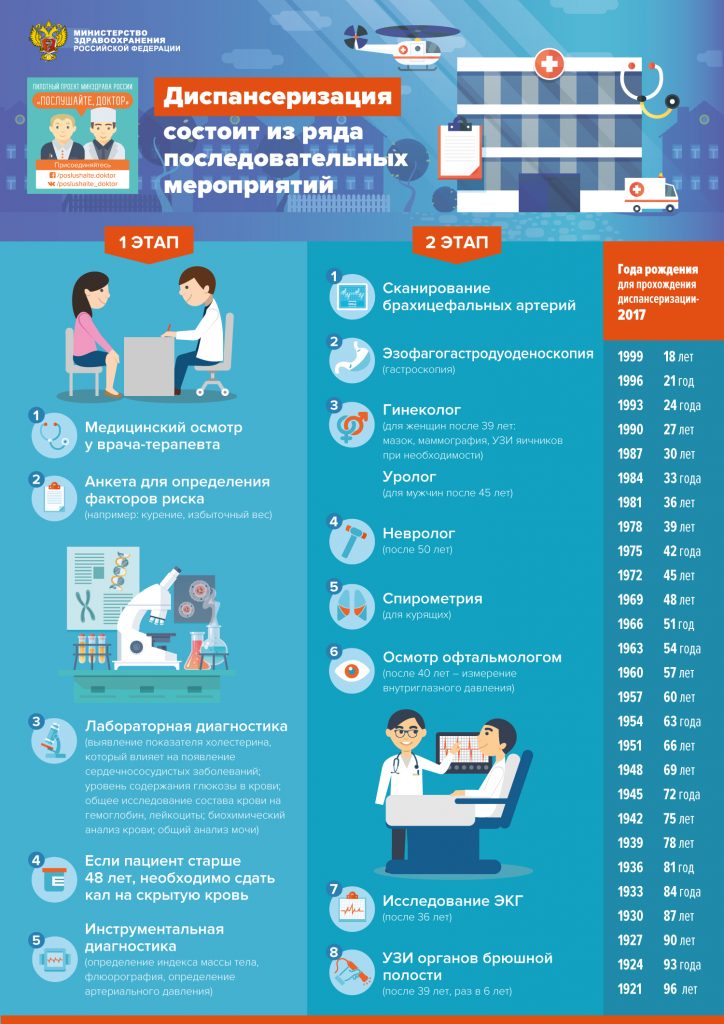 